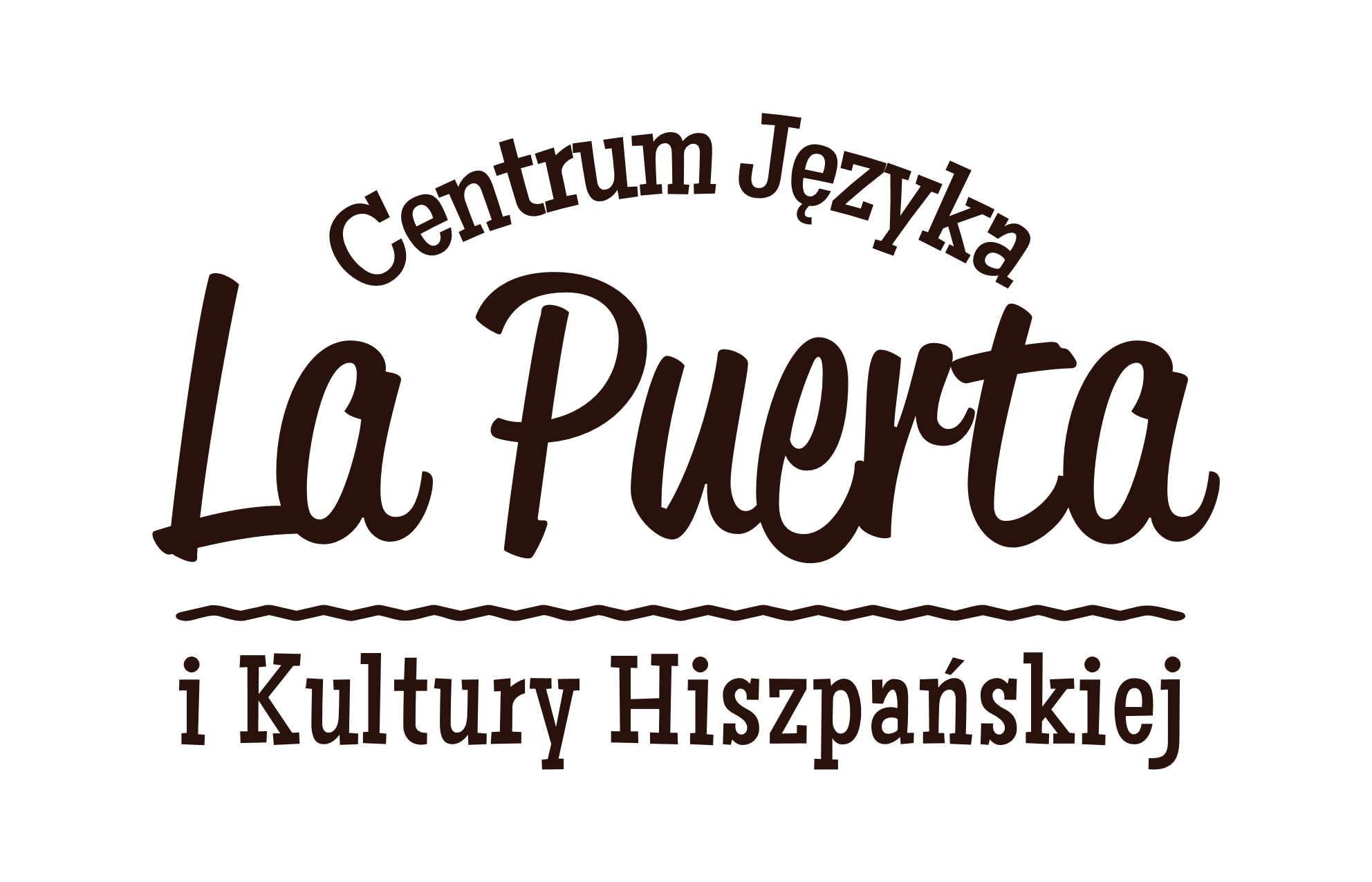 HARMONOGRAM  SZKOLENIA W RAMACH PROJEKTU „PODNOSIMY KOMPETENCJE”.Realizowanego przez Centrum Języka i Kultury Hiszpańskiej La Puerta Beata Snopek.		Miejsce realizacji: ul. Prosta 38; OlsztynNazwa szkolenia : język angielski A1L.P.DATAGODZINAILOŚĆ GODZIN LEKCYJNYCH1.2018.03.0716:00-17.302x 45 minut2.2018.03.0915:45:17:152x 45 minut3.2018.03.1416:00-17.302x 45 minut4.2018.03.1615:45:17:152x 45 minut5.2018.03.2116:00-17.302x 45 minut6.2018.03.2315:45:17:152x 45 minut7.2018.03.2816:00-17.302x 45 minut8.2018.04.0416:00-17.302x 45 minut9.2018.04.0615:45:17:152x 45 minut10.2018.04.1116:00-17.302x 45 minut11.2018.04.1315:45:17:152x 45 minut12.2018.04.1816:00-17.302x 45 minut13.2018.04.2015:45:17:152x 45 minut14.2018.04.2516:00-17.302x 45 minut15.2018.04.2715:45:17:152x 45 minut16.2018.05.0916:00-17.302x 45 minut17.2018.05.1115:45:17:152x 45 minut18.2018.05.1616:00-17.302x 45 minut19.2018.05.1815:45:17:152x 45 minut20.2018.05.2316:00-17.302x 45 minut21.2018.05.2515:45:17:152x 45 minut22.2018.05.3016:00-17.302x 45 minut23.2018.06.0115:45:17:152x 45 minut24.2018.06.0616:00-17.302x 45 minut25.2018.06.0815:45:17:152x 45 minut26.2018.06.1316:00-17.302x 45 minut27.2018.06.1515:45:17:152x 45 minut28.2018.06.2016:00-17.302x 45 minut29.2018.06.2215:45:17:152x 45 minut30.2018.06.2716:00-17.302x 45 minut